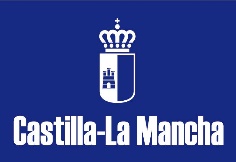 LISTADO DE LIBROS PARA EL CURSO 2023/20241º BTO2º BTOASIGNATURATÍTULOEDITORIALAUTORESI.S.B.NLatín InglésMindset 1º Bto Student´s BookMindset 1º Bto WorkbookEd. BurlingtonVarios autores978-9925-30-542-1InglésMindset 1º Bto Student´s BookMindset 1º Bto WorkbookEd. BurlingtonVarios autores978-9925-30-523-0Lengua y LiteraturaLengua Castellana y Literatura. 1 Bto. Código abiertoCasalsSantos AlonsoAntonio LópezPedro LumbrerasAzucena Pérez978-84-218-7467-7Literatura UniversalLiteratura Universal. 1º BachilleratoOxfordRicardo Lobato Morchón,Ana Lahera Forteza978-01-905-4577-2Física y QuímicaF y Q 1º BtoAnayaJ.M. Vílchez González978-84-143-1142-4MatemáticasMatemáticas I 1º BTO CCCNNSantillanaVarios autores978-84-680-6731-5MatemáticasMatemáticas Aplicadas a las ciencias socialesSantillanaVarios autores978-84-680-6733-9Biología y GeologíaBiología, Geología y CC ambientalesSantillanaAurelio ... [et al.] Castillo de la Torre; Ignacio Meléndez Hevia978-84-680-7820-5Anatomía aplicadaAnatomía aplicadaVicen vivesTorres Lobejón, M. Arguello Miguélez, Olazábal Morán L Santos Lozano A.978-84 682-4181-4ASIGNATURATÍTULOEDITORIALAUTORESI.S.B.N.Lengua y LiteraturaLengua Castellana y Literatura 2º Bto. Inicia. DualOxford EducaciónRicardo Lobato Morchón,Ana Lahera Forteza978-01-905-0296-6InglésMindset 2º BtoStudent´s bookMindset 2º Bto WorkbookBurlington Varios autores978-9925-30-532-2978-9925-30-533-9BiologíaBiología 2º BtoEcirMariano GarcíaJosep FurioMª Ángeles García978-84-982-6473-9Ciencias de la TierraCiencias de la Tierra y MedioambientalesSantillanaIgnacio MeléndezFrancisco AnguitaMª Jesús Caballer978-84-680-3817-9FilosofíaHISTORIA DE LA FILOSOFÍAOXFORD-GENIOX PROFrancisco Díaz Pedraza978-01-905-4570-3